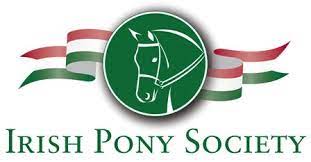 CLAIM FOR FOR IPS JUDGE’S MILEAGE EXPENSES----------------------------------------------  SHOWDATE: ----------------------------------------------N.B The IPS recommend mileage allowance for Judge’s travel expenses is 47c per kilometre up to a maximum of €130 per car.Name of Judge: _______________________________________________Address: __________________________________________________________________________________________________________________Number of kilometres from Judge’s home to Show   ……………………..Total mileage (double above figure to take in return journey) ……………..………Amount paid to Judge                                                                  ……………………..Judge’s signature:     _____________________________________________________Show representative signature:    ____________________________________________